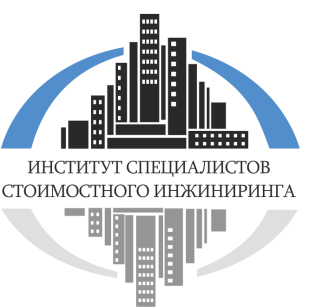        Правила внутреннего распорядка для обучающихся в НОЧУ ДПО «ИССИ»1. ОБЩИЕ ПОЛОЖЕНИЯ1.1. Настоящие Правила разработаны в соответствии со ст. 28 Федерального закона от 29. 12. 2012 № 273 - ФЗ «Об образовании в Российской Федерации» и являются локальным нормативным актом Некоммерческого образовательного частного учреждения  Дополнительного профессионального образования «Институт специалистов стоимостного учреждения» (НОЧУ ДПО «ИССИ»), определяющим основные нормы поведения лиц, обучающихся в НОЧУ ДПО «ИССИ».1.2. К лицам, обучающимся в НОЧУ ДПО «ИССИ» относятся слушатели.1.3. Слушателями являются лица, обучающиеся в НОЧУ ДПО «ИССИ» по дополнительным профессиональным образовательным. 1.4. Настоящие Правила не затрагивают внутренний трудовой распорядок для работников НОЧУ ДПО «ИССИ». 1.5. Под внутренним распорядком понимаются нормы и правила поведения в период обучения и в иные периоды пребывания в помещениях НОЧУ ДПО «ИССИ».1.6.Настоящие Правила внутреннего распорядка утверждаются  директором НОЧУ ДПО «ИССИ».2. ОСНОВНЫЕ ОБЯЗАННОСТИ ЛИЦ, ОБУЧАЮЩИХСЯ В НОЧУ ДПО «ИССИ»2.1. Лица, обучающиеся в НОЧУ ДПО «ИССИ», обязаны:2.1.1. Выполнять обязательные требования соответствующей образовательной программы и посещать обязательные учебные занятия.2.1.2. В ходе учебного процесса систематически и глубоко овладевать теоретическими знаниями и практическими навыками.2.1.3. Проходить итоговую аттестацию знаний в установленный срок в соответствии с учебными планами и программами. 2.1.4. Выполнять требования и распоряжения руководства НОЧУ ДПО «ИССИ» по технике безопасности, правил пожарной безопасности.2.1.5. Бережно и аккуратно относиться к имуществу НОЧУ ДПО «ИССИ», эффективно и безопасно использовать оборудование, технику и приспособления, принимать меры к обеспечению сохранности указанного имущества. В случае причинения  НОЧУ ДПО «ИССИ» материального ущерба, обучающийся привлекается к материальной и дисциплинарной ответственности в порядке, предусмотренном действующим законодательством РФ.2.1.6. Быть вежливым, выдержанным, дисциплинированным, соблюдать чистоту и порядок на территории и в помещениях НОЧУ ДПО «ИССИ».3. НОРМЫ ПОВЕДЕНИЯ ДЛЯ ЛИЦ, ОБУЧАЮЩИХСЯ В НОЧУ ДПО «ИССИ»3.1. На территории (в помещениях) НОЧУ ДПО «ИССИ» запрещается нарушать установленные нормы и правила поведения, в том числе:3.1.1. Громко разговаривать, во время занятий ходить по коридорам, отвлекаться самому и отвлекать других обучающихся.3.1.2. Входить и выходить из учебного класса, где проводятся занятия, после начала занятий, вставать со своих учебных мест, ходить во время занятий без разрешения лиц преподавательского состава, проводящих занятия.3.1.3. Использовать имущество НОЧУ ДПО «ИССИ»  в личных целях.3.1.4. Принимать пищу и напитки в учебных помещениях, мусорить.3.2. В целях обеспечения надлежащего правопорядка на территории НОЧУ ДПО «ИССИ», пресечения противоправных действий, нарушающих общепринятые нормы морали, этические нормы должностные лица НОЧУ ДПО «ИССИ» наделяются следующими правами:3.2.1. Входить беспрепятственно в учебные и технические помещения НОЧУ ДПО «ИССИ» для пресечения нарушений общественного порядка, норм морали и нравственности, с целью выявления и установления личности нарушителей.3.2.2. При пресечении неправомерных, в том числе аморальных действий, устанавливать личность нарушителей и с этой целью должностные лица НОЧУ ДПО «ИССИ» вправе требовать от обучающихся и иных лиц предъявления паспорта, студенческого билета или других документов, удостоверяющих личность.3.3. К грубым нарушениям норм и правил поведения в НОЧУ ДПО «ИССИ»  относятся:3.3.1. Оскорбления (словами, жестами, действиями) работников НОЧУ ДПО «ИССИ»  или обучающихся, в особенности, совершённые на почве межнациональных и межрелигиозных отношений.3.3.2. Появление на территории НОЧУ ДПО «ИССИ» в состоянии алкогольного, наркотического или токсикологического опьянения.3.3.3. Употребление на территории НОЧУ ДПО «ИССИ» спиртных напитков (в том числе - пива и других слабоалкогольных напитков), наркотических и токсических средств.3.3.4 Организация, подстрекательство к противоправным действиям (акциям), в результате чего был нарушен нормальный учебный процесс, сорваны (полностью или частично) учебные занятия.3.4. К существенным нарушениям норм и правил поведения в НОЧУ ДПО «ИССИ» относятся:3.4.1. Использование обучающимся на занятиях мобильных телефонов.3.4.2. Опоздание на занятия.3.4.3. Курение в неустановленных для этого местах.3.4.4. Игра в карты и другие азартные игры.3.4.5. Употребление в разговоре ненормативной лексики.4. ОРГАНИЗАЦИЯ УЧЕБНОГО ПРОЦЕССА И УЧЕБНЫЙ РАСПОРЯДОК4.1. Организация учебного процесса в НОЧУ ДПО «ИССИ» по образовательной программе  регламентируется учебным планом и расписанием учебных занятий, которые разрабатываются и утверждаются НОЧУ ДПО «ИССИ».4.2. В НОЧУ ДПО «ИССИ» учебный год для слушателей начинается 10 января.4.3. Обучение в НОЧУ ДПО «ИССИ» ведется на русском языке.4.4. В НОЧУ ДПО «ИССИ» применяется очно-заочная форма  обучения для категорий должностных лиц и работников организаций.4.5. Продолжительность академического часа определяется в пределах 45 минут. После окончания академического часа устанавливается перерыв продолжительностью 10 минут. После четырех академических часов занятий устанавливается перерыв (обеденный) продолжительностью не менее 20 минут.4.6. Лекционные занятия для обучающихся на очной форме обучения начинаются в 8 час.30 мин.4.7. Вход обучающихся в учебный класс  после начала занятия допускается только с разрешения преподавателя.4.8. После начала занятий в учебном классе и прилегающих к нему помещениях должны быть обеспечены тишина и порядок, необходимые для нормального хода учебных занятий. Недопустимо прерывать учебные занятия, входить и выходить из учебного класса во время их проведения без разрешения преподавателя.4.9. Вход на территорию НОЧУ ДПО «ИССИ» в рабочее время с 8.30-17.30 часов свободный.